LEI N°. 794 DE 21 DE SETEMBRO DE 2021.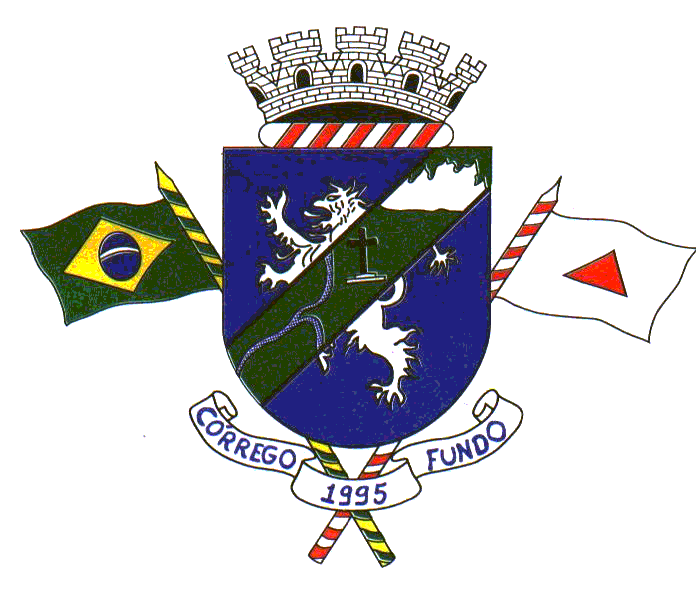 Dispõe sobre a denominação e descrição de logradouro público no Município de Córrego Fundo/MG e dá outras providências.O POVO DO MUNICÍPIO DE CÓRREGO FUNDO, ESTADO DE MINAS GERAIS, POR SEUS REPRESENTANTES NA CÂMARA MUNICIPAL APROVOU E EU, DANILO OLIVEIRA CAMPOS, PREFEITO, SANCIONO A SEGUINTE LEI:Art. 1º - Passa, doravante a denominar-se “Rua Júlia Perciliana de Jesus", a via pública situada entre os bairros Centro e Santa Tereza, neste Município.Parágrafo Único: A via tem início na Rua Joaquim Gonçalves da Fonseca e segue no sentido leste, oposto à Rua Antônio Gonçalves da Fonseca. Art. 2° – O logradouro ora denominado, e sua extensão, está demonstrado, conforme croqui constante no anexo I, que passa fazer parte integrante desta Lei. Art. 3º- A Administração Municipal, por suas Secretarias e Departamentos competentes, procederão às adaptações e correções de seus bancos de dados cadastrais às disposições desta Lei. Art. 4°- Fica o Poder Executivo Municipal autorizado a promover os atos necessários à identificação e sinalização desse logradouro público com a denominação.Art. 5º – As despesas decorrentes dessa Lei correrão por conta de dotações orçamentárias próprias. Art. 6º - Esta Lei entra em vigor na data de sua publicação, revogando-se as disposições em contrário.  	Córrego Fundo/MG, 21 de setembro de 2021.DANILO OLIVEIRA CAMPOSPrefeito